Wochenplan für die Klassen: 1a/ 1b Arzberg 06.07. – 10.07.2020MatheDeutschHSUMoMa AB 1 „Tempotest“HA: Ma AB 2Lola S. 45 + 46 (Qu/qu)Lesen: Lola-Wörter auf der Rückseite 3x laut lesen und ggf. besprechenHA: Lola S. 47 (ohne Nr.2)HSU AB 1 „Wettergefahren“DiMa AB 3 „Tempotest“HA: Ma AB 4 „Teste dich selbst“Lola S. 48 + 49Lesen: Lola S. 50 lesen + spielenHA: D AB 1 (Qu/qu)HSU AB 2 „Wetter – Suchsel“MiFredo AH S. 93 + 94HA: Fredo AH S. 91 + Ma AB 5D AB 4 (Lola-Lernwörter-Training)Lesen: D AB 2 „Schnaddel di daddel“HA: D AB 3 „Lies + male“HSU AB 3 „Regenbogen“ Video 1:  ﻿https://www.youtube.com/watch?v=6QuOJdbX4PU Video 2:﻿https://www.youtube.com/watch?v=EZMMRRqr5-8DoFredo AH S. 92HA: Ma AB 6 „Textaufgaben“D AB 5 (Sätze schreiben zu den Lola-Wörtern)HA: D AB 6 LesespurFrMa AB 7 „Sachaufgaben“Lesen: Lola-Wörter auf der Rückseite noch einmal laut lesen (es sind wichtige Wörter!)HA: D AB 7 „Lesespur“Zusatz/ freiwillig Ma AB 1 + 2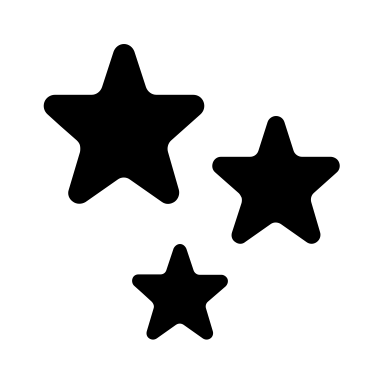 D AB 1 + 2